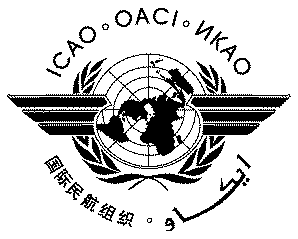 International Civil Aviation Organizationaviation safety implementation assistance partnership (ASiaP)FOCAL POINTSNAMETITLESTATE/ORGE-MAILTELEPHONEMr. Andrew LarsenManager, Regulatory Coordination and International Aviation, Transport CanadaCanadaAndrew.larsen@tc.gc.ca;Mr. Jean-François MathieuActing Director, Standards, Transport CanadaCanadaJean-francois.mathieu@tc.gc.ca;
613-990-1188Ms. Shannon WrightSenior Advisor, International AviationCanadaShannon.Wright@tc.gc.ca;Mr. Fanghui PuDivision Chief/InspectorChinafh_pu@caac.gov.cn;Mr. Farid ZiziDirector, DSNAFranceFarid.zizi@dsnaservices.com;+33 616 522 403Mr. Sylvain FourInternational Cooperation Department DirectorFrancesylvain.four@aviation-civile.gouv.fr ;Mr. Karim BekkoucheDirector Cooperation Near and Middle East, South Asia, DGACDepartment of international cooperationFrancekarim.bekkouche@aviation-civile.gouv.fr;Mr. Shuji TakahashiDirector, Air Traffic International Affairs Office, Air Navigation Services DepartmentJapantakahashi-s469g@mlit.go.jp;Mr. Takanari AonoSpecial Assistant to the Director, Air Traffic International Affairs Office, Air navigation Services DepartmentJapanaono-t2ty@mlit.go.jp;+81-3-5253-8740Cpt. Md Jani Md DomSenior Deputy Director of Flight Operations Sector, Department of Civil AviationMalaysiajaninmd@dca.gov.my;+603 8871 4103Captain Abdulrahman Al-HammadiDirector, Air Safety DepartmentCivil Aviation Department, QatarQatarAAlhammadi@caa.gov.qa;Mr. HA HuhoRepublic of KoreaHooho_ha@korea.krMs. JI MinjungRepublic of Koreaoooooo@korea.kr TBDRussian Federationrusavia@scaa.ru; Russia@icao.int;Mr. Adrian ChangDivision Head, Safety Policy and LicensingSingaporeAdrian_CHANG@caas.gov.sg;Mr. Simon B. SegwabeExecutive-Aviation Safety Operations South African Civil Aviation AuthoritySouth Africasegwabes@caa.co.za;+27 11 545 1353+27 83 461 6388Mr. Kokouvi Afelete N’BoukeDirector Security, Inspector of OperationTogospenbouke@yahoo.fr;k.nbouke@anac-togo.tg;+228 90-13-42-45Capt. Yaovi Afandiga AmetepeChief Licensing Officer, Inspector VOL/OPSTogoyametep@hotmail.com;y.ametepe@anac-togo.tg;+228 90-11-63-78Mr. Mohammad AlshamaliGeneral Civil Aviation AuthorityUnited Arab Emiratesmshamali@gcaa.gov.ae Mr. Patrick RaffanDeputy Head of Aviation Safety Policy, UK Department for TransportUnited KingdomPatrick.raffan@dft.gsi.gov.uk;Ms. Maria RuedaManaging Director, CAAiUnited KingdomMaria.rueda@caa.co.uk;Ms. Sarah HillProgramme Head-International Strategy & EngagementUnited Kingdomsarah.hill@caa.co.uk;Mr. Matthew MargessonsHead of International Operations, Middle East, Africa & AmericasUnited Kingdommatthew.margesson@caa.co.uk;Mr. Mike BrownRepresentative of United States to ICAOUnited Statesmichael.w.brown@faa.gov;Mr. Michael RossellDeputy Director GeneralACI MRossell@aci.aero;514 373-1241Mr. Kevin CaronDirector, Capacity Building ProgrammesACIKCaron@aci.aeroMr. Mohamed RajebAir Navigation and Air Safety ExpertACACmohamed.rejeb65@gmail.com;+212537658323Mr. Papa Atoumane FallDirector of Safety and Technical ServicesAFCACafall@afcac.org;+221 33859 8800Mr. Santiago SaltosRegional Safety Director, Latin America and CaribbeanAirbusSantiago.saltos@airbus.com+1 305 267-7746Capt. Craig HoskinsVice President, Safety & Technical AffairsAirbuscraig.hoskins@airbus.com;Mr. Terry McVenesVice President –Operational Regulatory AffairsBoeingterry.l.mcvenes@boeing.com;Mr. Shayne CampbellManager of OperationsCANSOsafety@canso.org;Mr. Nico VoorbachDirector ICAO and Industry AffairsCANSONico.Voorbach@CANSO.org; Mr. Ted FudgeAssistant Director ICAO AffairsCANSOTed.fudge@canso.org;Mr. Krzysztof KedzierskiInternational Cooperation OfficerEASAkrzysztof.kedzierski@easa.europa.eu;+49 221 89990 5100Mr. Matthias BorgmeierActing Head of Technical Cooperation ProgrammesEASAmatthias.borgmeier@easa.europa.eu;Mr. Luc TytgatDirector of the Strategy and Safety Management DirectorateEASAluc.tytgat@easa.europa.eu;Mr. Jussi MyllärniemiEASA representative to ICAOEASAJussi.myllarniemi@easa.europa.eu;Mr. Jacinto Alberto Lopez NavalonTechnical Cooperation OfficerEASAjacinto-alberto.lopez-navalon@easa.europa.eu;Mr. Mike ComberDirector, Member and External Relations, ICAOIATAcomberm@iata.org;Mr. Rodolfo QuevedoDirector of Safety, Safety and Flight OperationsIATAquevedor@iata.org;Dr. Charles SchlumbergerLead Air Transport SpecialistWorld Bankcschlumberger@worldbank.org;